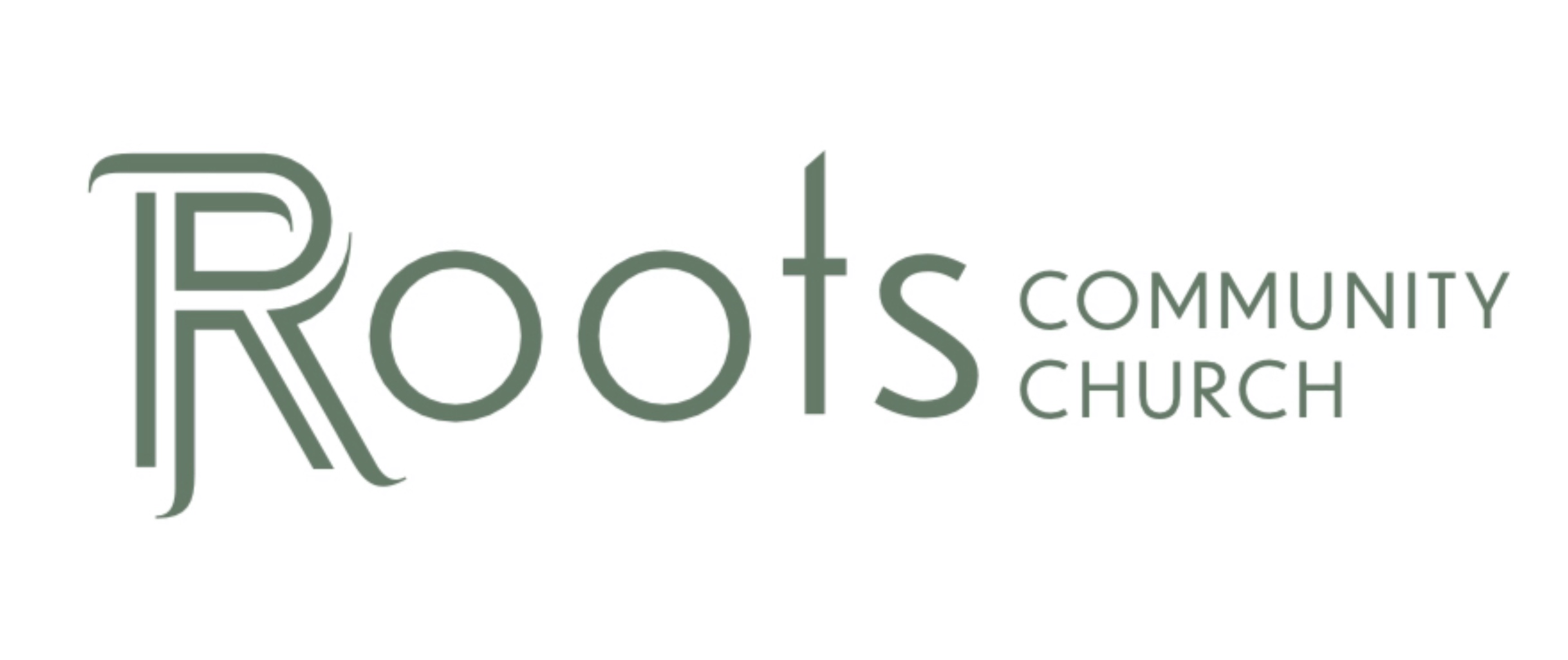 RCC Phoenix – 1.10.21 – The Exodus of ExodusDon’t __________________ God’s Goodness“When the people saw how long it was taking Moses to come back down the mountain, they gathered around Aaron. “Come on,” they said, “make us some gods who can lead us. We don’t know what happened to this fellow Moses, who brought us here from the land of Egypt.” So Aaron said, “Take the gold rings from the ears of your wives and sons and daughters, and bring them to me.” All the people took the gold rings from their ears and brought them to Aaron. Then Aaron took the gold, melted it down, and molded it into the shape of a calf. When the people saw it, they exclaimed, “O Israel, these are the gods who brought you out of the land of Egypt!” Aaron saw how excited the people were, so he built an altar in front of the calf. Then he announced, “Tomorrow will be a festival to the Lord!” The people got up early the next morning to sacrifice burnt offerings and peace offerings. After this, they celebrated with feasting and drinking, and they indulged in pagan revelry.”God __________________   __________________“The Lord told Moses, “Quick! Go down the mountain! Your people whom you brought from the land of Egypt have corrupted themselves. How quickly they have turned away from the way I commanded them to live! They have melted down gold and made a calf, and they have bowed down and sacrificed to it. They are saying, ‘These are your gods, O Israel, who brought you out of the land of Egypt.’” Then the Lord said, “I have seen how stubborn and rebellious these people are. Now leave me alone so my fierce anger can blaze against them, and I will destroy them. Then I will make you, Moses, into a great nation.” But Moses tried to pacify the Lord his God. “O Lord!” he said. “Why are you so angry with your own people whom you brought from the land of Egypt with such great power and such a strong hand? Why let the Egyptians say, ‘Their God rescued them with the evil intention of slaughtering them in the mountains and wiping them from the face of the earth’? Turn away from your fierce anger. Change your mind about this terrible disaster you have threatened against your people! Remember your servants Abraham, Isaac, and Jacob. You bound yourself with an oath to them, saying, ‘I will make your descendants as numerous as the stars of heaven. And I will give them all of this land that I have promised to your descendants, and they will possess it forever.’” So the Lord changed his mind about the terrible disaster he had threatened to bring on his people.”__________________ Makes Us Look Foolish“Finally, he turned to Aaron and demanded, “What did these people do to you to make you bring such terrible sin upon them?” “Don’t get so upset, my lord,” Aaron replied. “You yourself know how evil these people are. They said to me, ‘Make us gods who will lead us. We don’t know what happened to this fellow Moses, who brought us here from the land of Egypt.’ So I told them, ‘Whoever has gold jewelry, take it off.’ When they brought it to me, I simply threw it into the fire—and out came this calf!”I Won’t Go __________________ You“The Lord said to Moses, “Get going, you and the people you brought up from the land of Egypt. Go up to the land I swore to give to Abraham, Isaac, and Jacob. I told them, ‘I will give this land to your descendants.’ And I will send an angel before you to drive out the Canaanites, Amorites, Hittites, Perizzites, Hivites, and Jebusites. Go up to this land that flows with milk and honey. But I will not travel among you, for you are a stubborn and rebellious people. If I did, I would surely destroy you along the way.”“Then Moses said, “If you don’t personally go with us, don’t make us leave this place...”God Calls Us __________________“Inside the Tent of Meeting, the Lord would speak to Moses face to face, as one speaks to a friend…“There is no greater love than to lay down one’s life for one’s friends. You are my friends if you do what I command. I no longer call you slaves, because a master doesn’t confide in his slaves. Now you are my friends, since I have told you everything the Father told me.”